附件1“杂货解忧，承旧他意”跳蚤市场活动工作群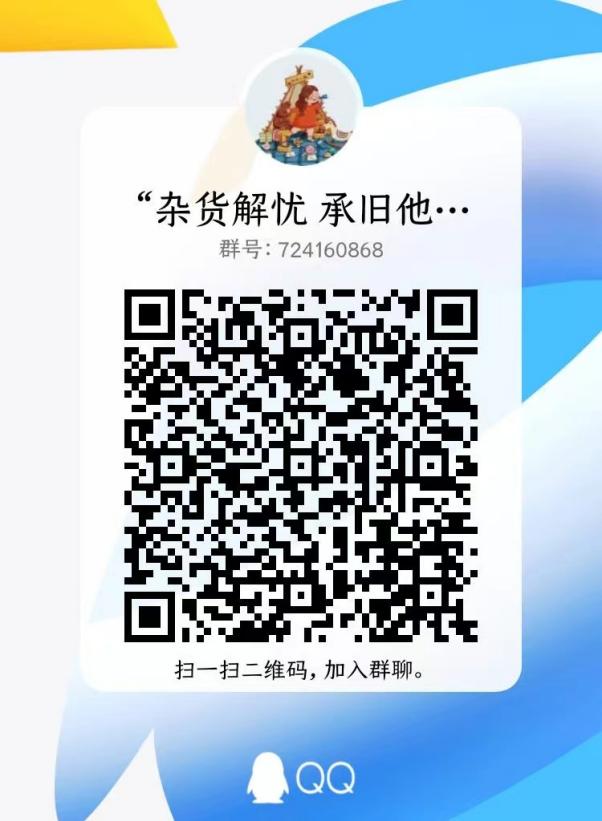 